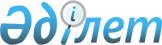 О внесении изменений постановление акимата Бурлинского района Западно-Казахстанской области от 12 марта 2018 года № 6 "Об утверждении методики оценки деятельности административных государственных служащих корпуса "Б" исполнительных органов Бурлинского района, финансируемых из районного бюджета"
					
			Утративший силу
			
			
		
					Постановление акимата Бурлинского района Западно-Казахстанской области от 31 мая 2022 года № 203. Отменен постановлением акимата Бурлинского района Западно-Казахстанской области от 10 апреля 2023 года № 99
      Сноска. Отменен постановлением акимата Бурлинского района Западно-Казахстанской области от 10.04.2023 № 99 (вводится в действие со дня его подписания).
      Акимат Бурлинского района ПОСТАНОВИЛ:
      1. Внести в Методику оценки деятельности административных государственных служащих корпуса "Б" исполнительных органов Бурлинского района, финансируемых из районного бюджета, утвержденную постановлением акимата Бурлинского района от 12 марта 2018 года № 6 "Об утверждении методики оценки деятельности административных государственных служащих корпуса "Б" исполнительных органов Бурлинского района, финансируемых из районного бюджета" (зарегистрированное в реестре государственной регистрации нормативных правовых актов за №5104) следующие изменения:
      1) пункт 40 изложить в следующей редакции:
      "40. Ознакомление служащего корпуса "Б" с результатами оценки осуществляется в письменной форме. В случае отказа служащего от ознакомления, составляется акт в произвольной форме, который подписывается службой управления персоналом и двумя другими служащими государственного органа.
      При этом служащим, отказавшимся от ознакомления, результаты оценки направляются посредством интранет - портала государственных органов и/или единой автоматизированной базы данных (информационной системы) по персоналу государственной службы либо системы электронного документооборота в сроки, указанные в пункте 39 настоящей Методики.";
      2) пункт 41 исключить.
      2. Настоящее постановление вводится в действие со дня первого официального опубликования.
					© 2012. РГП на ПХВ «Институт законодательства и правовой информации Республики Казахстан» Министерства юстиции Республики Казахстан
				
      Должность

ФИО
